様式第1号(第4条関係)箕輪町地域交流センター使用許可申請書　箕輪町長　　　　　　　　　　様※　太線の中だけご記入ください。　下記のとおり使用を申請します。　下記のとおり使用を申請します。　下記のとおり使用を申請します。　下記のとおり使用を申請します。　下記のとおり使用を申請します。　下記のとおり使用を申請します。申請年月日申請年月日申請年月日申請年月日申請年月日年　　月　　日　年　　月　　日　年　　月　　日　年　　月　　日　年　　月　　日　申請者団体名等団体名等団体名等申請者住所住所住所〒　　　　　　　　　　　　　　　組名(　　　　　)〒　　　　　　　　　　　　　　　組名(　　　　　)〒　　　　　　　　　　　　　　　組名(　　　　　)〒　　　　　　　　　　　　　　　組名(　　　　　)〒　　　　　　　　　　　　　　　組名(　　　　　)〒　　　　　　　　　　　　　　　組名(　　　　　)〒　　　　　　　　　　　　　　　組名(　　　　　)〒　　　　　　　　　　　　　　　組名(　　　　　)〒　　　　　　　　　　　　　　　組名(　　　　　)〒　　　　　　　　　　　　　　　組名(　　　　　)〒　　　　　　　　　　　　　　　組名(　　　　　)〒　　　　　　　　　　　　　　　組名(　　　　　)申請者代表者氏名代表者氏名代表者氏名(　　　)　　―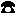 (　　　)　　―(　　　)　　―(　　　)　　―(　　　)　　―(　　　)　　―使用時間及び使用施設使用時間使用時間使用時間使用時間使用時間使用時間使用時間使用時間使用時間使用時間使用時間使用時間使用時間使用施設名使用施設名使用時間及び使用施設　　年　　月　　日(　)午　　時　　分～午　　時　　分　　年　　月　　日(　)午　　時　　分～午　　時　　分　　年　　月　　日(　)午　　時　　分～午　　時　　分　　年　　月　　日(　)午　　時　　分～午　　時　　分　　年　　月　　日(　)午　　時　　分～午　　時　　分　　年　　月　　日(　)午　　時　　分～午　　時　　分　　年　　月　　日(　)午　　時　　分～午　　時　　分　　年　　月　　日(　)午　　時　　分～午　　時　　分　　年　　月　　日(　)午　　時　　分～午　　時　　分　　年　　月　　日(　)午　　時　　分～午　　時　　分　　年　　月　　日(　)午　　時　　分～午　　時　　分　　年　　月　　日(　)午　　時　　分～午　　時　　分　　年　　月　　日(　)午　　時　　分～午　　時　　分使用時間及び使用施設　　年　　月　　日(　)午　　時　　分～午　　時　　分　　年　　月　　日(　)午　　時　　分～午　　時　　分　　年　　月　　日(　)午　　時　　分～午　　時　　分　　年　　月　　日(　)午　　時　　分～午　　時　　分　　年　　月　　日(　)午　　時　　分～午　　時　　分　　年　　月　　日(　)午　　時　　分～午　　時　　分　　年　　月　　日(　)午　　時　　分～午　　時　　分　　年　　月　　日(　)午　　時　　分～午　　時　　分　　年　　月　　日(　)午　　時　　分～午　　時　　分　　年　　月　　日(　)午　　時　　分～午　　時　　分　　年　　月　　日(　)午　　時　　分～午　　時　　分　　年　　月　　日(　)午　　時　　分～午　　時　　分　　年　　月　　日(　)午　　時　　分～午　　時　　分使用時間及び使用施設　　年　　月　　日(　)午　　時　　分～午　　時　　分　　年　　月　　日(　)午　　時　　分～午　　時　　分　　年　　月　　日(　)午　　時　　分～午　　時　　分　　年　　月　　日(　)午　　時　　分～午　　時　　分　　年　　月　　日(　)午　　時　　分～午　　時　　分　　年　　月　　日(　)午　　時　　分～午　　時　　分　　年　　月　　日(　)午　　時　　分～午　　時　　分　　年　　月　　日(　)午　　時　　分～午　　時　　分　　年　　月　　日(　)午　　時　　分～午　　時　　分　　年　　月　　日(　)午　　時　　分～午　　時　　分　　年　　月　　日(　)午　　時　　分～午　　時　　分　　年　　月　　日(　)午　　時　　分～午　　時　　分　　年　　月　　日(　)午　　時　　分～午　　時　　分使用時間及び使用施設　　年　　月　　日(　)午　　時　　分～午　　時　　分　　年　　月　　日(　)午　　時　　分～午　　時　　分　　年　　月　　日(　)午　　時　　分～午　　時　　分　　年　　月　　日(　)午　　時　　分～午　　時　　分　　年　　月　　日(　)午　　時　　分～午　　時　　分　　年　　月　　日(　)午　　時　　分～午　　時　　分　　年　　月　　日(　)午　　時　　分～午　　時　　分　　年　　月　　日(　)午　　時　　分～午　　時　　分　　年　　月　　日(　)午　　時　　分～午　　時　　分　　年　　月　　日(　)午　　時　　分～午　　時　　分　　年　　月　　日(　)午　　時　　分～午　　時　　分　　年　　月　　日(　)午　　時　　分～午　　時　　分　　年　　月　　日(　)午　　時　　分～午　　時　　分使用目的又は催物名入場予定人員入場予定人員入場予定人員入場予定人員入場予定人員人　人　入場料等□有料1人　　　　　　円1人　　　　　　円1人　　　　　　円1人　　　　　　円1人　　　　　　円1人　　　　　　円□無料□無料□無料□無料□無料□営業　□営業以外□営業　□営業以外□営業　□営業以外使用設備使用施設使用料金区分区分区分区分使用料使用料区分区分区分区分区分区分区分区分使用料使用施設使用料金□　1□　1交流室1交流室1□　4□　4□　4□　4□　4研修室A研修室A研修室A使用施設使用料金□　2□　2交流室2交流室2□　5□　5□　5□　5□　5研修室B研修室B研修室B使用施設使用料金□　3□　3多目的交流ルーム多目的交流ルーム□　6□　6□　6□　6□　6調理室調理室調理室施設使用料 付属設備等 付属設備等領収印減免額 使用料合計 使用料合計